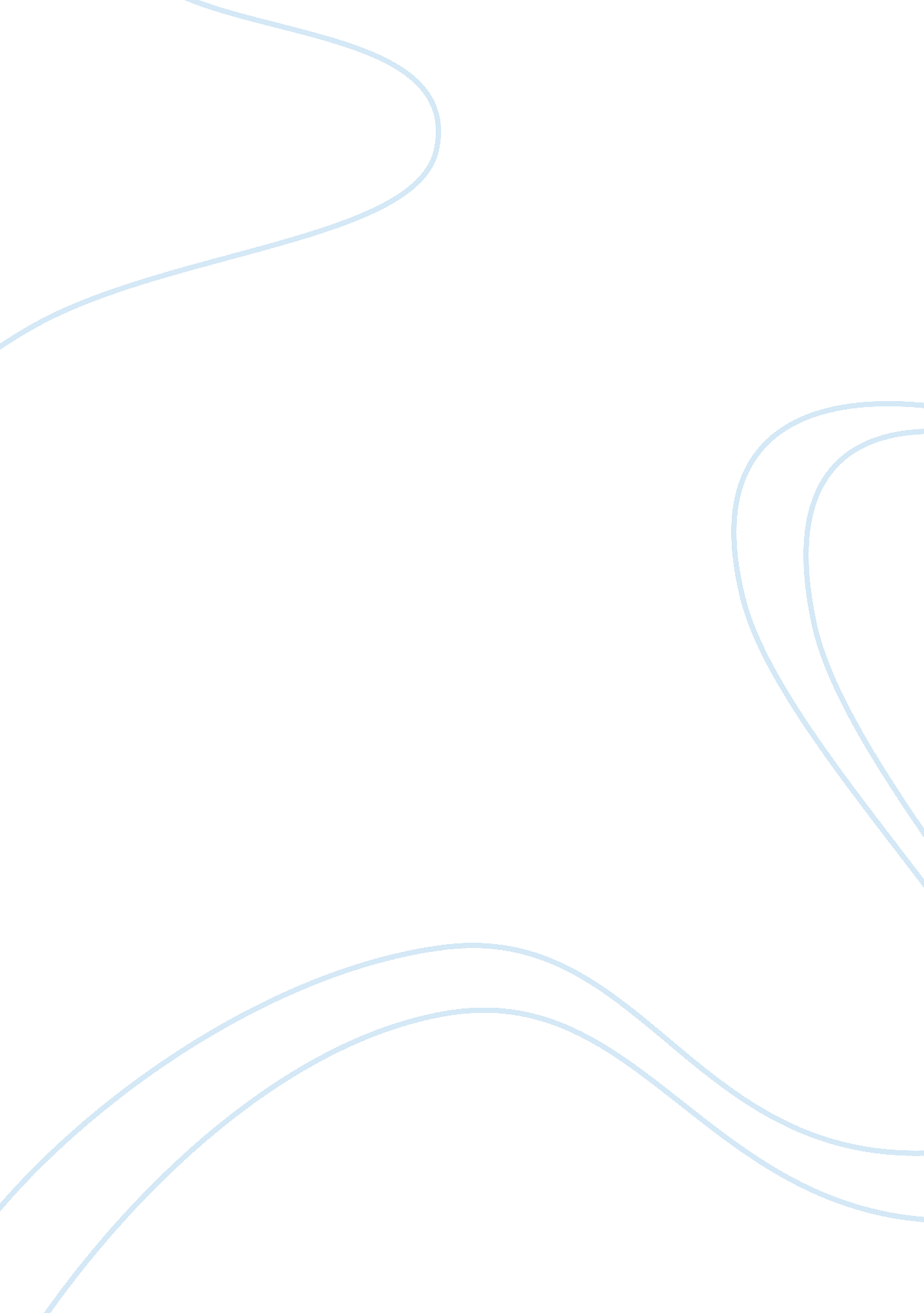 Aspects of computer mediated communication essay sampleSociology, Communication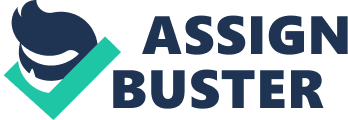 The internet and its significance in the area of communication is an issue of discussion for the students, researchers and people related to the psychological and social sciences. Computer mediated communication deals with the concept of human communication and use of internet by them. This paper discusses Human Communication and internet and further discusses several related aspects of the issue. The internet has changed the way of communication, socialization and education. It has incredibly affected the way of learning and thinking. The technology provides a set of opportunities for the students, researchers and teachers. Almost all the relevant material is accessible on the internet and people can access these enormous treasures immediately without any hassles. The communication technology though has affected several aspects of human life but a paradox of the internet is that people, especially youngsters are spending exorbitant amounts of their precious time on internet chatting and interacting with each other. The internet has changed the meaning of social relationships. People extensively use internet for reciprocal communication and this communication medium has been proved to be a windfall for the people who are in romantic relationships. Internet has changed the way of communicating among the society and it has made interactions easy. There are several people who hesitate to make friends, communicate and interact with other people apparently but with help of the internet, they have a large list of friends on social networking sites. The technology though has some drawbacks and several instances shows that criminals are using the internet for crimes. Internet has been emerged as the easiest medium for the economic offenders and sexual predators. Reference Leonard Shedletsky and Joan E. Aitken. (2004). Human Communication on the Internet. New Jersey: Pearson Education Inc./Allyn and Bacon. 